Publicado en Madrid el 22/11/2022 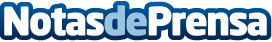 La mayoría de consumidores online españoles está dispuesto a pagar por el envío de sus compras, según el I Estudio de Logística eCommerce por Marketing4eCommerceEl 38% de los consumidores estaría dispuesto a pagar una tarifa anual de gastos de envío, con un precio medio aproximado de 30€. Más de la mitad de los usuarios no están dispuestos a pagar un extra por una mayor rapidez en la entrega. Los compradores online tienen un nivel de satisfacción alto (7,5/10) con la experiencia de entrega. El 76% de los consumidores no está dispuesto a pagar nada por las devoluciones
Datos de contacto:Axicom for Marketing4eCommerce916 61 17 37Nota de prensa publicada en: https://www.notasdeprensa.es/la-mayoria-de-consumidores-online-espanoles Categorias: Telecomunicaciones Marketing Logística E-Commerce Consumo http://www.notasdeprensa.es